11/3 Séance de langue AP 3eChapitre 3 du CF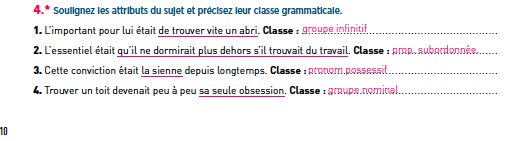 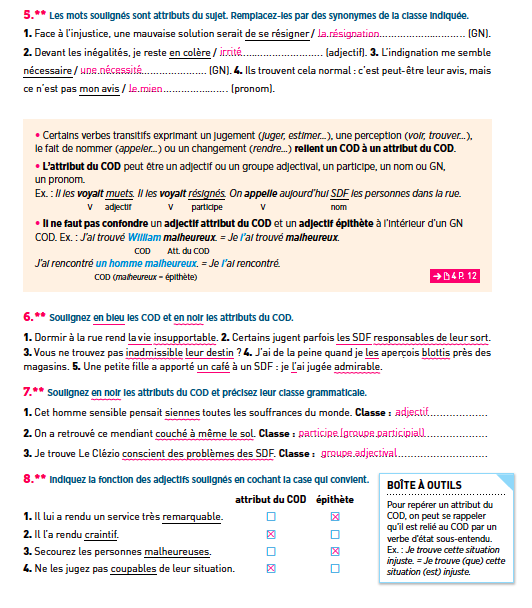 Chapitre 5 du CF : les compléments circonstanciels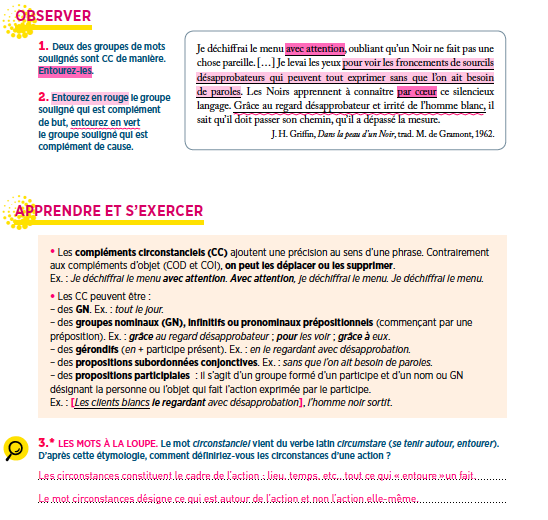 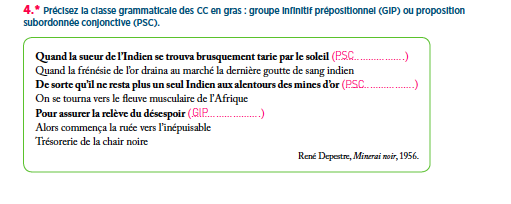 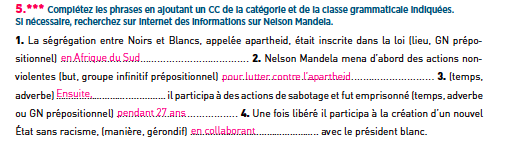 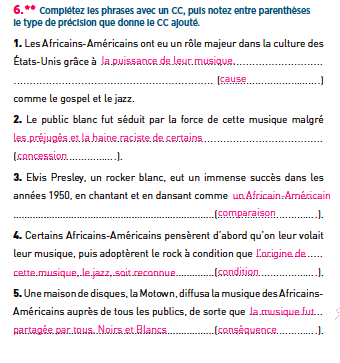 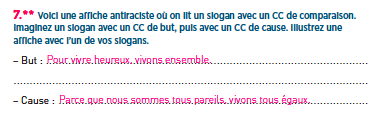 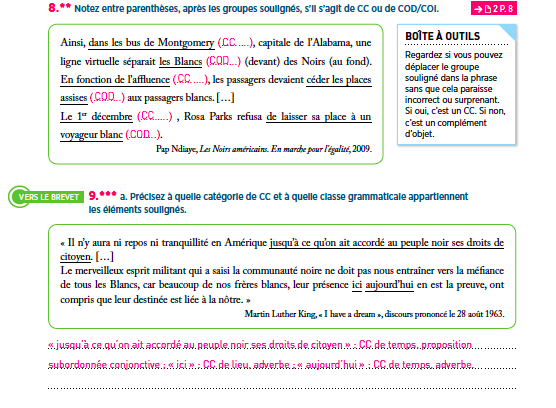 